Сумська міська радаVІIІ СКЛИКАННЯ VII СЕСІЯРІШЕННЯвід 26 травня 2021 року № 1129-МРм. СумиРозглянувши звернення громадянина, надані документи, відповідно до статей 12, 35, 79-1, 118, 121, 122 Земельного кодексу України, статті 50 Закону України «Про землеустрій», частини третьої статті 15 Закону України                              «Про доступ до публічної інформації», ураховуючи протокол засідання постійної комісії з питань архітектури, містобудування, регулювання земельних відносин, природокористування та екології Сумської міської ради                                 від 23.03.2021 № 14, керуючись пунктом 34 частини першої статті 26 Закону України «Про місцеве самоврядування в Україні», Сумська міська рада ВИРІШИЛА:Надати Приходченку Олександру Миколайовичу дозвіл на розроблення проекту землеустрою щодо відведення у власність земельної ділянки за адресою: м. Суми, в районі вул. Білопільський шлях, на території колишнього садівничого товариства «Фрунзенець», земельна ділянка № 5а/30, орієнтовною площею до 0,0410 га для індивідуального садівництва.Сумський міський голова                                                                     О.М. ЛисенкоВиконавець: Клименко Ю.М.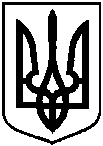 Про надання Приходченку Олександру Миколайовичу дозволу на розроблення проекту землеустрою щодо відведення у власність земельної ділянки за адресою:                       м. Суми, в районі вул. Білопільський шлях, на території колишнього садівничого товариства «Фрунзенець», земельна ділянка                   № 5а/30, орієнтовною площею до 0,0410 га